TEHNISKĀ SPECIFIKĀCIJA Nr. TS 1608.009 v1Muciņatslēgu komplekts seškanšu ½ 5-17mmAttēlam ir informatīvs raksturs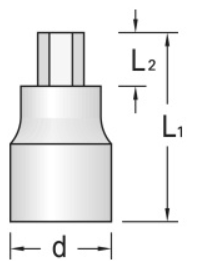 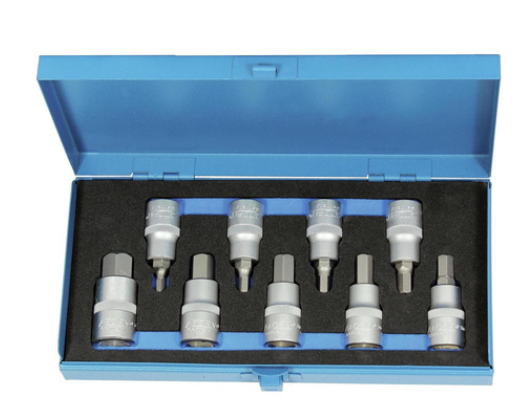 Nr.AprakstsMinimālā tehniskā prasībaPiedāvātās preces konkrētais tehniskais aprakstsAvotsPiezīmesVispārīgā informācijaVispārīgā informācijaVispārīgā informācijaRažotājs (nosaukums, atrašanās vieta).Norādīt informāciju1608.009 Muciņatslēgu komplekts seškanšu,1/2" 5-17mmNorādīt pilnu preces tipa apzīmējumuParauga piegādes laiks tehniskajai izvērtēšanai (pēc pieprasījuma), darba dienasNorādīt vērtībuStandartiStandartiStandartiAtbilstība standartam: ISO 1711-1:2016 Assembly tools for screws and nuts -- Technical specifications -- Part 1: Hand-operated wrenches and socketsAtbilstAtbilstība standartam: ISO 2725-1:2017 Assembly tools for screws and nuts -- Square drive sockets -- Part 1: Hand-operated socketsAtbilstAtbilstība standartam: ISO 1174-1:2011 Assembly tools for screws and nuts -- Driving squares -- Part 1: Driving squares for hand socket toolsAtbilstAtbilstība standartam: DIN 7422 Bits with square drive for hexagon socket screws, hand operated.AtbilstDokumentācijaDokumentācijaDokumentācijaIesniegts preces attēls, kurš atbilst sekojošām prasībām: ".jpg" vai “.jpeg” formātā;izšķiršanas spēja ne mazāka par 2Mpix;ir iespēja redzēt  visu produktu un izlasīt visus uzrakstus uz tā;attēls nav papildināts ar reklāmu.AtbilstAtbilstības deklarācijaPievienotaVides nosacījumiVides nosacījumiVides nosacījumiMinimālā darba temperatūra≤ -20°CMaksimālā darba temperatūra≥ +30°CIzmēriIzmēriIzmēriSeškanšu muciņatslēgas izmērs 5 mmSeškanšu muciņatslēgas izmērs6 mmSeškanšu muciņatslēgas izmērs7 mmSeškanšu muciņatslēgas izmērs8 mmSeškanšu muciņatslēgas izmērs9 mmSeškanšu muciņatslēgas izmērs10 mmSeškanšu muciņatslēgas izmērs12 mmSeškanšu muciņatslēgas izmērs14 mmSeškanšu muciņatslēgas izmērs17 mmKonstrukcijaKonstrukcijaKonstrukcijaIzgatavots no hroma vanādija ar hroma pārklājumu  AtbilstAtslēgu pievienojums ½”AtbilstAtslēgas garums (L1)55-65mmAtslēgas garums (L2)21-25mmAtslēgas darba plaknes biezums (d)24-28mmIevietots izturīgā plastikāta vai tēraudloksnes kārbā ar noņemamu vai aizveramu vākuAtbilstIndividuālas visu elementu fiksācijas vietasAtbilst